Mladší školní věk – VLASTIVĚDAJak se nazývá světadíl, kde leží naše republika?A:  EvropaB:  EuroasieC:  Antropa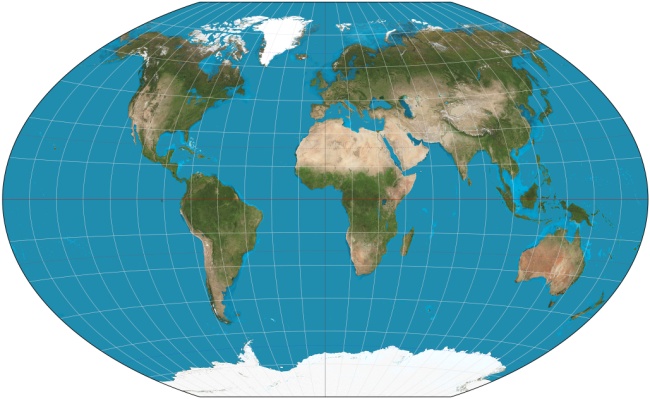 CC BY-SA 3.0 - wikipedieFile:Winkel triple projection SW.jpgJaký je přesný název naší republiky?A:  Česká demokratická republikaB:  ČeskoC:  Česká republika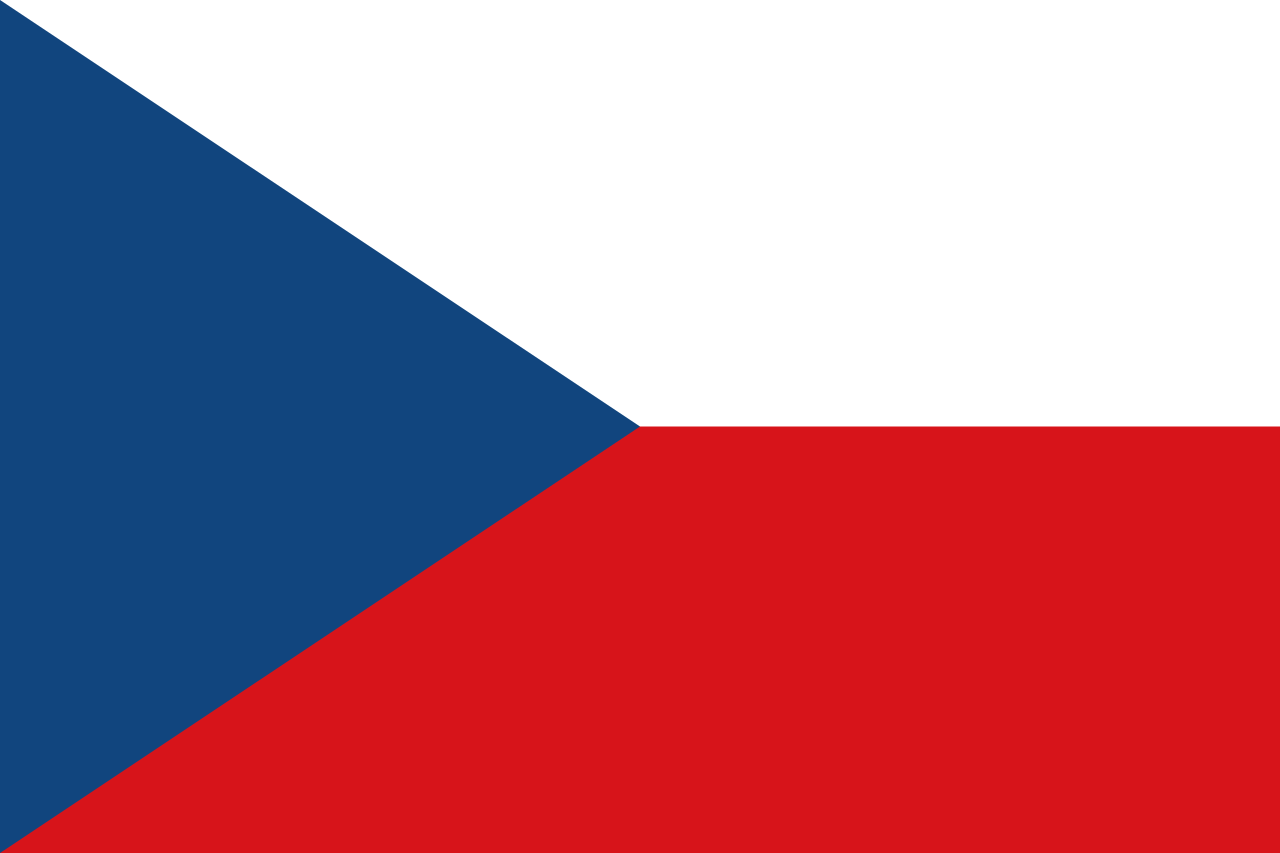 Volné dílo - wikipedieFile:Flag of the Czech Republic.svgKdo stojí v čele našeho státu?A: předseda vládyB: prezidentC: královna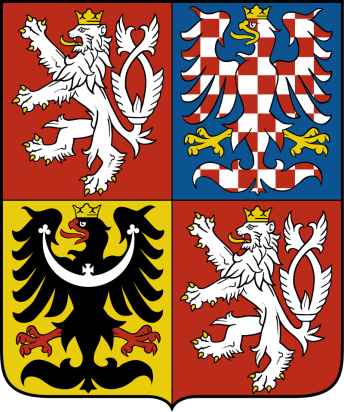 Volné dílo - wikipedieFile:Coat of arms of the Czech Republic.svgMezi státní symboly patří také státní hymna. Jmenuje se:A:  Kde jsme domaB:  Kde je můj domovC:  Kde domov můj 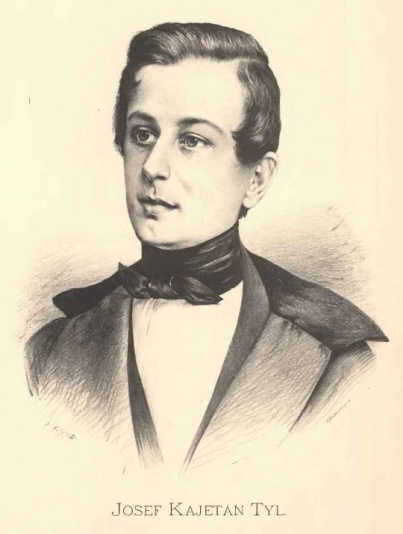 Volné dílo - wikipedieFile:Jan Vilímek - Josef Kajetán Tyl.jpgHlavním městem naší země je:A:  PlzeňB:  PrahaC:  Brno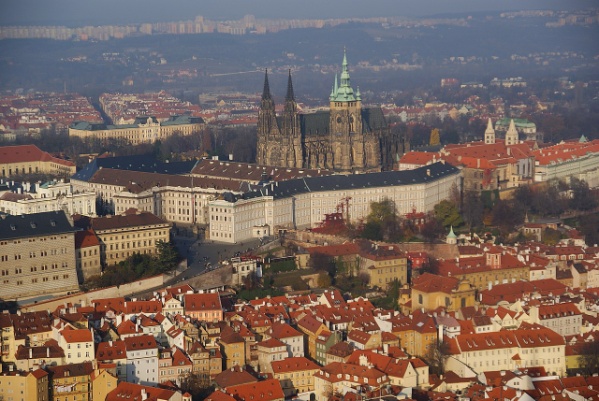 CC BY-SA 3.0 - wikipedieFile:Pražský hrad 1.JPGHlavním městem protéká řeka:A:  LabeB:  BerounkaC:  Vltava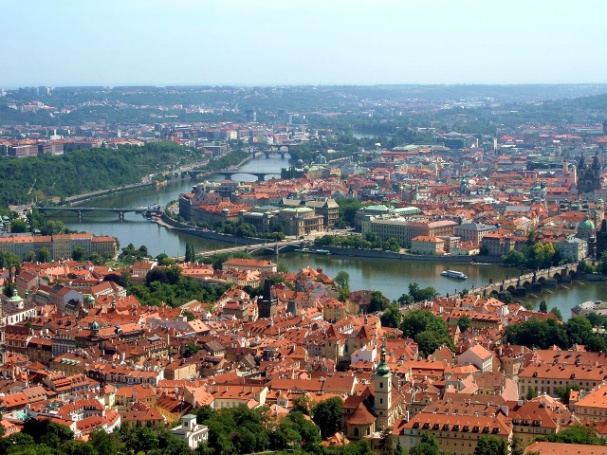 Volné dílo - wikipedieFile:PragueCityscape.JPGKdo byl zvolen prvním prezidentem republiky v roce 1918:A:  T. G. MasarykB:  M. ZemanC:  Václav Havel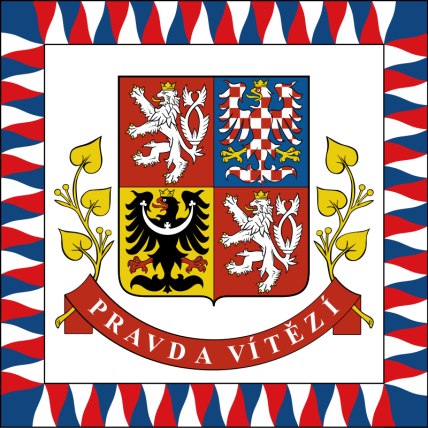 Volné dílo - wikipedieFile:Flag of the President of the Czech Republic.svgÚzemí naší republiky je členěno do krajů. Těch je:A:  10B:  13C:  14V naší republice žije:A:  1 milion obyvatelB:  10 milionů obyvatelC:  20 milionů obyvatel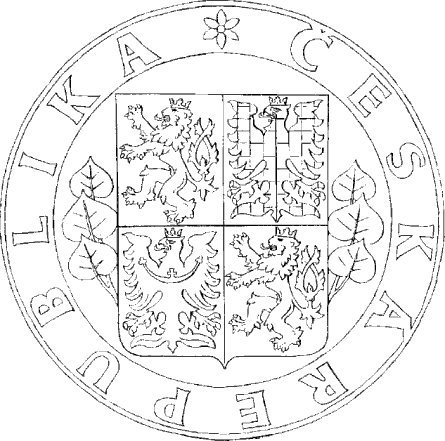 Volné dílo - wikipedieFile:Seal of the Czech Republic.png